Declaro que as pessoas acima citadas são minhas dependentes, conforme enquadramento na tabela abaixo e ser de minha responsabilidade informar a perda da qualidade de dependente de qualquer uma delas.Palmas, ________ de _______________________de _______.__________________________________________Assinatura do Servidor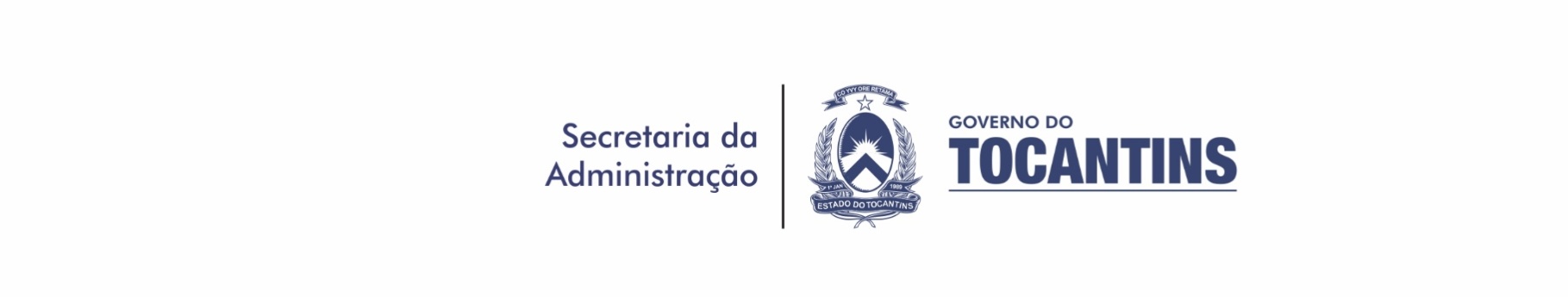 PODEM SER DEPENDENTES, PARA EFEITO DO IMPOSTO DE RENDA:01- Companheiro(a) com quem o contribuinte tenha filho ou viva há mais de 5 anos, ou conjugue;02 – Filho(a) ou enteado(a), até 21 anos de idade, ou, em qualquer idade, quando incapacitado físico ou mentalmente para o trabalho;03 – Filho(a) ou enteado(a) universitário ou cursando escola técnica de segundo grau, até 24 anos;04 – Irmão(ã), neto(a) ou bisneto(a), sem arrimo dos pais, com idade de 21 anos até 24 anos, se ainda estiver cursando este estabelecimento de ensino superior ou escola técnica de segundo grau, desde que o contribuinte tenha detido sua guarda judicial aos 21 anos;06 – Pais, avós e bisavós que, em 2003, tenham recebido rendimentos, tributáveis ou não, até R$ 12.696,00;07 – menor pobre até 21 anos que o contribuinte crie e eduque e de quem detenha a guarda judicial;08 – Pessoa absolutamente incapaz, da qual o contribuinte seja tutor ou curador.DOCUMENTOS NECESSÁRIOS01 – Formulário devidamente preenchido e assinado pelo requerente;02 – certidão de Casamento;03 – Certidão de Nascimento;04 – Declaração Escolar da Universidade para filho maior de 21 anos;05 – Termo de Guarda Judicial, no caso do menor pobre até 21 anos que o contribuinte crie e eduque;06 – Em relação a companheiro, é necessária a prova de coabitação e a irmãos, netos, bisnetos, o termo de guarda judicial prova de incapacidade física ou mental para o trabalho se for o caso.